华南理工大学附属第六医院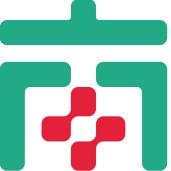 佛山市南海区人民医院   院务公开公布栏  签发人：吴毅  2024年第72期（总7580期）  2024.3.19佛山市南海区人民医院宣传科拟采购项目公示为了使招标采购工作更加公平、公正、透明，现将我院宣传科近期拟采购项目进行公示（见附件），公示期为2024年3月19日～2024年3月28日，欢迎具备资质的公司将计划参与的项目资料发送至我院宣传科邮箱（191285071@qq.com）。有意向者请联系宣传科。联系人：王小姐；联系电话：0757-66820227。附件：佛山市南海区人民医院宣传科拟采购项目表佛山市南海区人民医院2024年3月19日附件佛山市南海区人民医院宣传科拟采购项目表序号名称数量项目需求1狮山、丹灶片区年度宣传项目1项为了让市民群众更好地了解南海区人民医院先进的医疗设备、优质的医疗水平和服务，进一步打造医院的品牌形象，促进优质医疗资源辐射到南海更多区域，南海区人民医院将联合本土电视媒体，通过佛山+、微信视频号、公众号、抖音等多个平台进行重点宣传，全方位、立体式广泛宣传南医形象、名医名科、动态报道等。